ПРОЕКТПОСТАНОВЛЕНИЯ «____»___________ 2022г.                                                                           № ___ Об утверждении Положения об официальном сайте администрации муниципального образования «Хатажукайское сельское поселение»В целях обеспечения функционирования официального сайта администрации муниципального образования «Хатажукайское сельское поселение», в соответствии с Федеральным законом от 09.02.2009 № 8-ФЗ «Об обеспечении доступа к информации о деятельности государственных органов и органов местного самоуправления», руководствуясь Федеральным законом от 06.10.2003 № 131-ФЗ «Об общих принципах организации местного самоуправления в Российской Федерации», в целях реализации прав граждан и организаций на доступ к информации о деятельности органов местного самоуправления и совершенствования системы информирования жителей и хозяйствующих субъектов,  администрация муниципального образования «Хатажукайское сельское поселение»ПОСТАНОВЛЯЕТ:1. Утвердить Положение об официальном сайте администрации муниципального образования «Хатажукайское сельское поселение» согласно приложению.2. Ответственность за наполнение и обновление сайта возложить на заместителя главы администрации Карашаева А.А. 3. Поручить Карашаеву А.А. информационно-техническое обслуживание официального сайта администрации муниципального образования «Хатажукайское сельское поселение».    4.  Ивановой М.Т. главному финансисту  обеспечить финансирование расходов, связанных с функционированием официального Интернет-сайта администрации муниципального образования «Хатажукайское сельское поселение», за счет средств местного бюджета. 5. Постановление вступает в силу со дня его опубликования (обнародования).Глава администрацииМО «Хатажукайское сельское поселение»			 	К.А. Карабетов  Утвержденопостановлением администрацииХатажукайского сельского поселенияШовгеновского района Республики Адыгеяот __________________  № __ Положениеоб официальном сайте администрации муниципального образования «Хатажукайское сельское поселение»1. Общие положения1.1. Официальный сайт администрации Хатажукайского сельского поселения Шовгеновского района Республики Адыгея (далее – сайт) создан в сети Интернет с целью обеспечения доступа к информации о деятельности органов местного самоуправления Хатажукайского сельского поселения Шовгеновского района Республики Адыгея.1.2. Электронный адрес сайта – https://adminis-hatazhuk.ru/ 1.3. Наименование сайта – «Официальный сайт администрации Хатажукайского сельского поселения Шовгеновского района Республики Адыгея.1.4. Доступ к информации и интерактивным сервисам, размещаемым на сайте, предоставляется на бесплатной основе.2. Содержание сайта2.1. На сайте размещается информация, предусмотренная Федеральным законом № 8-ФЗ от 09.02.2009 «Об обеспечении доступа к информации о деятельности государственных органов и органов местного самоуправления», а также информация, обязательность размещения которой установлены иными законами.2.2. На сайте могут размещаться интерактивные сервисы (обсуждения, опросы, формы для направления обращений граждан, информации и запросов, поисковые и другие сервисы), ссылки на иные сайты.2.3. На сайте запрещается размещение экстремистских материалов, сведений, составляющих государственную или иную охраняемую законом тайну, другой информации ограниченного доступа, предвыборной агитации и агитации по вопросам референдума, информации, нарушающей законодательство об интеллектуальной собственности и о персональных данных, рекламы (за исключением социальной рекламы), вредоносных программ.2.4. Определение структуры сайта, создание и удаление разделов сайта возлагается на специалиста администрации Хатажукайского сельского поселения Шовгеновского района Республики Адыгея (далее – администрация) по распоряжению главы Хатажукайского сельского поселения Шовгеновского района Республики Адыгея.3. Порядок размещения, редактирования и удаления информации на сайте3.1. Размещение, редактирование и удаление информации на сайте осуществляется специалистом технической службы на основании информации, представляемой в бумажном и электронном видах специалистами администрации и главой Хатажукайского сельского поселения Шовгеновского района Республики Адыгея.3.2. Размещение информации на сайте осуществляется в соответствии с периодичностью и сроками, предусмотренными приложением № 1 к настоящему Положению. В случае если конкретные периодичность и (или) срок не установлены, администрация проводит проверку необходимости размещения или обновления информации не реже 1 раза в квартал.3.3. Специалисты администрации несут персональную ответственность за достоверность размещаемой на сайте информации, а также за недопущение опубликования на сайте информации, содержащей сведения, запрещенные к открытому опубликованию в соответствии с федеральными и законами Республики Адыгея.4. Требования к технологическим, программным и лингвистическим средствам обеспечения пользования сайтом4.1. Программные средства, обеспечивающие пользование сайтом, должны формировать содержимое, корректно отображаемое распространенными веб-обозревателями, веб-страницы должны соответствовать спецификации HTML версии не менее 4.01. Не должна требоваться установка на рабочие станции пользователей информацией программных и аппаратных средств, созданных специально для пользования сайтом.4.2. Должна быть предусмотрена защита размещенной на сайте информации от неправомерного доступа.4.3. Программные средства, обеспечивающие пользование сайтом, должны предоставлять возможность поиска информации, размещенной на сайте.4.4. Размещение, редактирование и удаление информации на сайте осуществляется с использованием сети Интернет.4.5. Для размещения, редактирования и удаления информации на сайте используются веб-обозреватели с поддержкой JavaScript, выполнение JavaScript должно быть включено.4.6. Информация размещается на сайте в форматах HTML, DOC, RTF, XLS или PDF. Файл может быть упакован в формате ZIP. Графическая информация размещается на сайте в форматах JPEG, GIF, PNG, TIFF, видеозаписи – в формате FLV или с помощью технологии MicrosoftSilverlight, аудиозаписи – в формате MP3.4.7. Максимальный объем графического файла, размещаемого на сайте, –100 килобайт, видео- или аудиозаписи – 5 мегабайт.4.8. Информация на сайте размещается на русском языке. Допускается использование иностранных языков в электронных адресах, именах собственных, а также в случае отсутствия русскоязычного наименования.4.9. При размещении информации обеспечивается ее соответствие правилам русского языка (иностранных языков), стилистике и особенностям публикации информации в сети Интернет. Оформление размещаемой информации должно соответствовать дизайну сайта.5. Прекращение функционирования сайта5.1. Сайт прекращает свое функционирование на основании постановления главы Хатажукайского сельского поселения Шовгеновского района Республики Адыгея.5.2. Мероприятия, связанные с прекращением функционирования сайта, производятся  специалистом технической службы на основании постановления главы Хатажукайского сельского поселения Шовгеновского района Республики Адыгея.Приложение № 1к Положению об официальном сайте администрации  Хатажукайского сельского поселенияШовгеновского района Республики АдыгеяПЕРЕЧЕНЬинформации о деятельности администрацииХатажукайского сельского поселения Шовгеновского района Республики Адыгея, размещаемой в сети Интернет            РЕСПУБЛИКА АДЫГЕЯМуниципальное образование«Хатажукайское сельское поселение»385462, а. Пшичо, ул. Ленина, 51тел. 9-31-36, тел. Факс (87773) 9-31-36 e-mail: dnurbij @ yandex.ru         АДЫГЭ РЕСПУБЛИК   Хьатыгъужъкъое муниципальнэ           къоджэ псэупIэ чIыпIэм изэхэщапI385462, къ. Пщычэу, ур. Лениным ыцI,51,  тел. 9-31-36, тел. Факс (87773) 9-31-36e-mail: dnurbij @ yandex.ru№п/пИнформация о деятельностиАдминистрации ОтветственныйисполнительПериодичностьразмещения(срок обновления)1234IОбщая информация об администрации,в том числе:Общая информация об администрации,в том числе:Общая информация об администрации,в том числе:1Почтовый адрес, адрес электронной почты, факс, номера телефонов справочных службЗаместитель главы администрации По мере необходимости, но не позднее 3 рабочих дней после фактического изменения данных2Полномочия администрации, нормативные правовые акты, определяющие эти полномочияЗаместитель главы администрации По мере необходимости, но не позднее 5 рабочих дней после внесения изменений в нормативные правовые акты3Сведения о специалистах администрации, их задачах и функциях с указанием нормативных правовых актов, определяющих эти полномочияЗаместитель главы администрации По мере необходимости, но не позднее 5 рабочих дней после внесения изменений в нормативные правовые акты4Сведения о средствах массовой информации, учрежденных органом местного самоуправленияЗаместитель главы администрации По мере необходимостиIIИнформация о нормотворческой деятельности администрации, в том числе:Информация о нормотворческой деятельности администрации, в том числе:Информация о нормотворческой деятельности администрации, в том числе:1Нормативные правовые акты администрации, включая сведения о внесении в них изменений, признании их утратившими силуЗаместитель главы администрацииНе позднее 15 рабочих дней после принятия документов2Нормативные правовые акты Совета народных депутатов Хатажукайского сельского поселения Шовгеновского района Республики Адыгея, включая сведения о внесении в них изменений, признании их утратившими силуВедущий специалистНе позднее 15 рабочих дней после вступления принятия документов3Информация о закупках товаров, работ, услуг для обеспечения муниципальных нужд в соответствии с законодательством Российской Федерации о контрактной системе в сфере закупок товаров, работ, услуг для обеспечения  муниципальных нуждВедущий специалистПо мере необходимости4Информация о продаже муниципального имуществаСпециалист администрацииПо мере необходимости5.Информация о молодёжной политике, спорте и культурной деятельности на территории  Хатажукайского сельского поселения Шовгеновского района Республики АдыгеяСпециалист администрацииПо мере проведения мероприятий6Информация об участии администрации в целевых и иных программах, а также мероприятиях, проводимых органом местного самоуправленияСпециалисты администрацииПо мере необходимости7Информация о работе комиссии по урегулированию конфликта интересовВедущий специалистПо мере проведения заседаний8Информация о защите населения и территорий от чрезвычайных ситуаций и принятых мерах по обеспечению их безопасности, о прогнозируемых и возникших чрезвычайных ситуациях, о приемах и способах защиты населения от них, а также информацию, подлежащую доведению до сведения граждан и организаций, в соответствии с федеральными и законами субъекта РФЗаместитель главы администрацииПо мере необходимости9Тексты официальных выступлений, заявлений, пресс-конференций, интервью главы  Хатажукайского сельского поселения Шовгеновского района Республики АдыгеяЗаместитель главы администрацииНе позднее 3-х рабочих дней после официального выступления,  проведения сходов, собраний10Статистическая и аналитическая информация, характеризующая состояние и динамику развития экономической, социальной и иных сфер жизнедеятельности поселенияБухгалтерияНе реже 1 раза в полугодие11Сведения  об использовании и исполнении бюджета  Хатажукайского сельского поселения Шовгеновского района Республики Адыгеяглавный специалистЕжеквартально12Землеустройство, контроль за использованием и охраной земельВедущий специалистПо мере необходимостиIIIИнформация о кадровом обеспечении администрации, в том числе:Информация о кадровом обеспечении администрации, в том числе:Информация о кадровом обеспечении администрации, в том числе:1Порядок поступления граждан на муниципальную службуВедущий специалистПо мере необходимости2Сведения о вакантных должностях муниципальной службы, имеющихся в администрации Ведущий специалистПо мере необходимости3Квалификационные требования к кандидатам на замещение вакантных должностей муниципальной службыВедущий специалистПо мере необходимости4Условия и результаты конкурсов на замещение вакантных должностей муниципальной службыВедущий специалистНе позднее 30 дней до окончания срока приема документов5Номера телефонов, по которым можно получить информацию по вопросу замещения вакантных должностей в администрации Ведущий специалистПо мере необходимостиIVИнформация о работе с обращениями граждан в администрации, в том числе:Информация о работе с обращениями граждан в администрации, в том числе:Информация о работе с обращениями граждан в администрации, в том числе:1Информация о специалисте по работе с обращениями граждан администрации (сведения о порядке его работы, фамилия, имя,отчество, номера справочных телефонов)Ведущий специалистПо мере необходимости2Обзоры обращений граждан, а также обобщенная информация о результатах рассмотрения обращений и принятых мерахВедущий специалистежеквартально, до 15-го числа первого месяца квартала, следующего заотчетным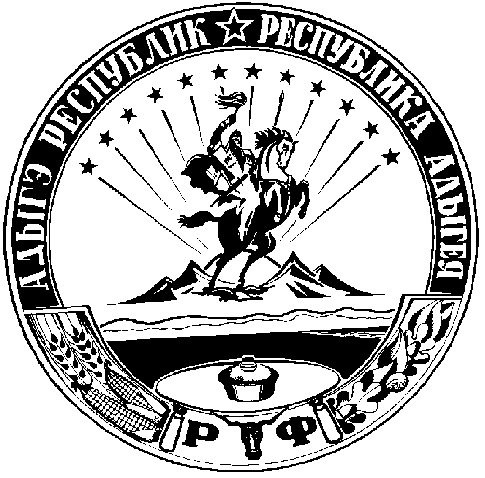 